Муниципальное бюджетное дошкольное образовательное учреждение«Детский сад №7 г. Выборга»(МБДОУ «Детский сад №7 г. Выборга»)ДОПОЛНИТЕЛЬНАЯ ОБЩЕРАЗВИВАЮЩАЯ ПРОГРАММАХУДОЖЕСТВЕННОЙ НАПРАВЛЕННОСТИКРУЖКА «СОЛНЕЧНЫЕ ЛУЧИКИ »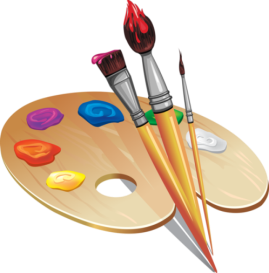 г.Выборг2017 г.СОДЕРЖАНИЕПояснительная запискаПрограмма по художественному развитию «Солнечные лучики» разработана на основе художественно – экологической программы «Природа и художник» Т.А.Копцевой. Программа дополнительного образования  «Солнечные лучики» имеет художественную направленность. Новизна программы состоит в том, что занятия по данной Программе направлены на приобщение к национально-региональному и мировому художественному наследию через систему творческих заданий эмоционально-эстетического отношения к окружающему миру.  Актуальность данной программы  заключается в том, что в процессе ее реализации развиваются не только индивидуальные художественные способности, которые в той или иной мере свойственны всем детям, но и коммуникативные навыки. Педагогическая целесообразность программы состоит в том, что художественно-творческие задания  направляет педагогическую работу на формирование у детей целостных представлений о природе как о живом организме, что является сутью экологического и художественного воспитания.Отличительные особенности данной дополнительной образовательной программы от уже существующих отражены в следующих моментах:-концептуальной основой данной программы является развитие художественно-творческих способностей детей в неразрывном единстве с воспитанием духовно-нравственных качеств путем целенаправленного и организованного образовательного процесса;- данная программа отличается инновационными подходами к организации и методике проведения занятий с детьми дошкольного возраста по развитию художественно-творческих способностей, адаптированая к специфике и особенностям образовательного процесса в МБДОУ «Детский сад №7 г. Выборга».Возраст детей, участвующих в реализации данной образовательной программы – 3-7лет.Срок реализации программы – 3 года. Программа рассчитана на 64 часа в год. Цель программы - формирование у детей дошкольного возраста эстетического отношения и художественно-творческих способностей в изобразительной деятельности. Задачи: Образовательные:- обучать приемам нетрадиционной техники рисования и способам изображения с использованием различных материалов (кляксография; пальцеграфия; диатипия; фотокопия; монотипия; витражная живопись; линогравюра; ниткопись; припечатка; гроттаж),-  познакомить детей с изобразительным искусством разных видов (живописью, графикой, скульптурой, дизайном) и жанров, учить понимать выразительные средства искусства,- учить детей видеть и понимать прекрасное в жизни и искусстве, радоваться красоте природы, произведений классического искусства,- подводить детей к созданию выразительного образа при изображении предметов и явлений окружающей деятельности;-   формировать умение оценивать созданные изображения,Развивающие:	      - развивать художественный вкус, пространственное воображение, творчеств и фантазию, наблюдательность и воображение, ассоциативное мышление и любознательность;- развивать эмоциональную отзывчивость при восприятии картинок, иллюстраций. Обращать внимание детей на выразительные средства, учить замечать сочетание цветов.-  развивать творческие способности детей;	      - развивать желание экспериментировать, проявляя яркие познавательные чувства: удивление, сомнение, радость от узнавания нового.Воспитательные:- воспитывать аккуратность, трудолюбие и желание добиваться успеха собственным трудом;- воспитывать у детей интерес к изобразительной деятельности,- воспитывать культуру деятельности, формировать навыки сотрудничества.- формировать эстетическое отношение к окружающей действительностиДля выполнения поставленных задач программой предусмотрены следующие основные виды занятий:- рисование с натуры ( рисунок, живопись),- рисование на темы (сюжетные композиции),- иллюстрирование, графические работы,.- декоративное рисование,- беседы об изобразительном искусстве,- знакомство с творчеством выдающихся художников.Основной формой являются тематические и интегрированные занятия. Занятия в группах проходят по 2 раза в неделю во второй половине дня.  Продолжительность занятия для каждой возрастной группы разная и составляет:Предполагаемая наполняемость групп 10 – 12 человек.Образовательный процесс проводится во время учебного года с 1 октября по 31 мая.Летне-оздоровительный период продолжается с 01 июня по 31августа.Для проведения дополнительной образовательной деятельности разработано расписание.Ожидаемые результаты и способы их проверкиПервый год обучения3-4 годаПроявлять эмоциональную отзывчивость при восприятии иллюстраций, произведений народного декоративно – прикладного искусства, игрушек, объектов и явлений природы; радоваться созданным ими индивидуальным и коллективным работам.Знать цвета спектра и последовательность их расположения, названия основных и составных цветов, называть материалы, которыми можно рисовать; цвета, определенные программой; народные игрушки (матрешка, дымковская игрушка).Изображать отдельные предметы, простые по композиции, незамысловатый орнамент (растительный и геометрический).Подбирать цвета, соответствующие изображаемым предметам, в соответствии с настроением рисунка.Правильно пользоваться карандашами, восковыми мелками, кистью и красками.Использовать нетрадиционные техники рисования: оттиск, по-мокрому, восковые мелки+ акварель.Второй год обучения4-5 летИзображать предметы и явления, используя умение передавать их выразительно путем создания отчетливых форм, подбора цвета, аккуратного закрашивания, использования разных материалов: карандашей, красок (гуашь), фломастеров, цветных жирных мелков и др.Передавать несложный сюжет, объединяя в рисунке несколько предметов, располагая их на листе в соответствии с содержанием сюжета.Украшать силуэты игрушек элементами дымковской и филимоновской росписи.Использовать нетрадиционные техники рисования: оттиск, по-мокрому, восковые мелки+ акварель, тычок жесткой полусухой кистью, рисование ватной палочки.Рисовать пальцами, ладонью, кулаком, создавая композицию.Третий год обучения5-6 летУметь различать произведения изобразительного искусства (живопись, книжная графика, народное декоративное искусство).Создавать изображения предметов (с натуры, по представлению); сюжетные изображения.Использовать разнообразные композиционные решения, изобразительные материалы.Использовать различные цвета и оттенки для создания выразительности образов.Выполнять узоры по мотивам народного декоративно – прикладного искусства.Знать особенности изобразительных материалов.Выделять выразительные средства в разных видах искусства (форма, цвет, колорит, композиция).Использовать нетрадиционные техники рисования: оттиск, по-мокрому, восковые мелки+ акварель, тычок жесткой полусухой кистью, рисование ватной палочкой, граттаж(черно- белый,цветной), монотипия.Рисовать пальцами, ладонью, кулаком, создавая композицию.Проявлять фантазию и творческое мышление дорисовывая предложенные пятна, линии, точки.Различать и совмещать разные техники традиционного и нетрадиционнного изобразительного искусства.Различать основные виды ИЗОЗнать имена и работы наиболее известных художников.	Способы определения результативности. Мониторинг позволяет отслеживать результаты деятельности воспитанников, их уровень развития в соответствии с программой. Для выявления уровня развития образной креативности может быть использован тест П. Торранса «Дорисовывание фигур»; тесты Торшиловой Е. М. «Диагностика типов и уровней эстетического развития детей». Также диагностические таблицы позволяют проследить у детей развитие художественного восприятия, проанализировать уровень сформированности изобразительных навыков и умений. Итоговая диагностика проводится в форме творческого задания. Также контроль за эффективностью проведения занятий ведется в ходе индивидуального подхода, систематической организации выставок внутри детского сада. Проводятся открытые занятия, как  для родителей, так и сотрудников. Частью диагностики является участие воспитанников в  конкурсах. Представленная диагностика анализа продукта деятельности позволяет определить уровни овладения рисованием (Приложение 1).Формы подведения итогов реализации дополнительной образовательной программы:-проведение выставок детских работ-проведение открытого мероприятия-проведение мастер-класса для педагогов и родителей.Учебно-тематический план дополнительной образовательной программы «Солнечные лучики»Структурной особенностью программы является блочно-тематическое планирование содержания занятий. Основные разделы группируются вокруг одной темы. Содержание каждого года основывается на 4-х тематических блоках: «Мир природы», «Мир животных», «Мир человека» и «Мир искусства». Каждая новая ступень вбирает в себя основное содержание предыдущих, раскрывая его на новом уровне сложности. Темы внутри каждого блока могут быть переставлены, педагог сам определяет порядок их рассмотрения.Учебно-тематический планСодержание программы дополнительной образовательной программы «Солнечные лучики» 1-й год обучения2-й год обучения3-й год обученияСтруктурной особенностью Программы является календарно-тематическое планирование (приложение 2)4. Методическое обеспечение дополнительной образовательной программы «Солнечные лучики»Для всестороннего и гармоничного развития личности ребенка необходимо правильно организовать учебно-воспитательный процесс. Содержание методов обучения и воспитания зависит от конкретно поставленной цели. Учебный материал представляется в последовательном порядке от простого к сложному, включая все этапы творческого процесса. Соотношение различных видов работы изменяется по годам обучения, соответственно возрастным особенностям воспитанников.Методы и формы работы:- индивидуальный подход;- дифференциация;- наглядное преподавание;- непосредственное участие педагога в творческом процессе ребенка;- проведение занятий в игровой форме;- коллективное творчество;- художественно-изобразительные методы;- объяснительно-иллюстративный метод;- композиционные методы;- проведение бесед в форме диалога;- использование наглядных пособий и репродукций картин;- работа с натуры (поиск композиции, линий, цвета);- декоративное рисование;- репродуктивный метод;- воспроизведение и повторение изучаемого материала.Начинать работу в этом направлении стоит с более простых техник:- рисование пальчиками- рисование ладошкой- обрывание бумаги- тычок жесткой сухой кистью-оттиски различными печатками (из пробки, картофеля, пенопластом, поролоном)- печать листьями- оттиск смятой бумагойЗатем переходить к более сложному рисованию:- рисование воском (свечой, парафином)- рисование мылом- рисование нитками- кляксография- набрызг- тиснение- граттаж и монотипияА также комбинировать разные материалы, используя смешанные изобразительные техники:-восковые мелки+акварель-свеча+акварель-печать по трафарету+набрызг-кляксография с трубочкой, нитью и т.д.Использование тематического литературного, музыкального, фольклорного и игрового материала позволяет сделать такие занятия доступными, интересными, содержательными и познавательными.Принципы, положенные в основу реализации программы:Добровольность и интерес каждого ребёнка.Гуманизация и психологизация педагогического процесса.Систематичность и последовательность обучения.Личностно-ориентированный подход.Самореализация каждого ребёнка через творчество, сотворчество.Программа включает в себя широкое использование иллюстративного материала, использование методических пособий, дидактических игр и художественных произведений. Художественно-эстетическое развитие предполагает развитие предпосылок ценностно-смыслового восприятия и понимания произведений искусства (словесного, музыкального, изобразительного), мира природы; становление эстетического отношения к окружающему миру; формирование элементарных представлений о видах искусства; восприятие музыки, художественной литературы, фольклора; стимулирование сопереживания персонажам художественных произведений; реализацию самостоятельной творческой деятельности детей (изобразительной, конструктивно-модельной, музыкальной, и др.).5.  Список литературы.1. Копцева Т.А. «Природа и художник». Программа по изобразительному искусству. Творческий центр «Сфера», М. – 20062.​ Фатеева А.А. Рисуем без кисточки: практическое приложение. Ярославль: Академия детства, 2007. - 96 с.3.​ Рисование с детьми дошкольного возраста (нетрадиционные техники). Р.Г.Казакова 2004г.4.​ Куликовская И.Э., Совгир Н.Н. Детское экспериментирование, старший дошкольный возраст, Изд-во Педагогическое общество России, Москва – 20035. Утробина К. К., Утробин Г. Ф. Увлекательное рисование методом тычка с детьми 3-7 лет. Рисуем и познаем окружающий мир, Изд-во: ГНОМ и Д, М – 20076.​ Альбомы по декоративному искусству (Гжель, Палех, Городец, Полхов-Майдан, Русский Север, Хохлома и т. д)Колдина Д.Н. Лепка . Москва. Мозайка –синтез. 2009г7. Коллективное творчество дошкольников	Под ред. Грибовской А.А.- М.: Сфера, 2004.8. Рисование с детьми дошкольного возраста	Под ред. Казаковой Р.Г.-  М.: Сфера, 2004. 9. Грибовский А.А. " Ознакомление дошкольников с архитектурой ." Москва 2005 г.10. Корчинова О.В. «Декоративно-прикладное творчество в дошкольных учреждениях» 2002г.11. С.В. Вохринцева раскраска «Дымковская игрушка», «Городецкая роспись» 2004г.12. Наглядно-дидактические пособия: «Каргополь», «Гжель», «Хохлома», «Дымковская игрушка», «Музыкальные инструменты» 2004г.13. Мосин И.Г. «Рисование виды и жанры» Москва 2000г.14. Сизова З.Г. «Бумажные фантазии» 2012г.А.В. Белошистая «Веселая паутина» 2012г.В.И. Малков «Бумажные фантазии» 2012г.Т.Н. Дронова «Изобразительное искусство» 2012г.Н.В. Тихонова «Красна изба»2004г.О.Л. Князева «Приобщение детей к истокам Русской народной культуры»2004г.О.А. Ботякова «Российский этнографический музей - детям» 2001г.Т.А. Бударина «Знакомство с русским народным творчеством»2001г.Н.А. Курочкина «Знакомим с натюрмортом» 2003г.Н.А. Курочкина «Знакомим с книжной графикой» 2001г.А.А. Грибовский " Ознакомление дошкольников с графикой и живописью." Москва 2004 г. С.К. Кожохина " Путешествие в мир искусства." Москва 2002 г. Т.С.Комарова " Народное искусство в воспитании дошкольников." Москва 2005 г. Приложение 1. Диагностика анализа продукта деятельностиТаблица оценки уровня овладения ребенком изобразительной деятельностью /рисование/Показатели критерии для оценки уровня овладения ребенком в соответствии с возрастом изобразительной деятельностью/рисование/Оценка детских работ по критерию «творчество» и названным в нём показателям носит не количественный, а качественный характер и даётся в описательной форме.По всем критериям, имеющим одну или две и три группы показателей, оценка даётся по трехбалльной системе: 1-й – 3 балла; 2-й – 2 балла; 3-й – 1 балл.Все оценки показателей по каждому критерию и по каждому ребёнку суммируются. Наивысшее число баллов, которое может получить ребёнок, - 45, низшее – 15 баллов. На основе набранной суммы можно дифференцировать детей по уровню овладения навыками изобразительной деятельности. Для этого нужно создать ранговый ряд, то есть составить список детей в последовательности от высшего числа набранных ребёнком баллов к низшему. Такой ранговый ряд можно построить и по каждому критерию отдельно. Ранговый ряд условно можно разделить на три части. Так, если в группе диагностировалось 20 человек, то в каждой подгруппе может в среднем получиться 6 – 7 детей, но могут быть и резкие различия. Каждая из этих подгрупп будет отнесена к высшему, среднему и низшему уровню (по числу набранных балов). РАССМОТРЕНА:на Педагогическом советепротокол от 01.09.2017 года №1 УТВЕРЖДЕНА:Приказом МБДОУ «Детский сад №7 г. Выборга» от 01.09.2017 года № 353-ОДВозраст обучающихся: 3-6 летСрок реализации:3 годаАвтор составитель: старший воспитатель Халтобина Анастасия СергеевнаПояснительная записка3Направленность  дополнительной образовательной программыНовизна, актуальность, педагогическая целесообразностьЦели и задачи дополнительной образовательной программыОтличительные особенности данной дополнительной образовательной программы Возраст детей, участвующих в реализации данной дополнительной образовательной программыСроки реализации дополнительной образовательной программыФормы и режим занятийОжидаемые результаты и способы их проверкиФормы подведения итогов реализации дополнительной образовательной программы2Учебно-тематический план дополнительной образовательной программы6Перечень разделов, темКоличество часов по каждой теме с разбивкой на теоретические и практические виды занятий.3Содержание дополнительной образовательной программы124Методическое обеспечение дополнительной образовательной программы345Список литературы376Приложения39Первый год обучениядети 3–4 летМладший дошкольныйвозраст15 минут(один академический час)Второй год обучениядети 4–5 летСредний дошкольныйвозраст20 минут(один академический час)Третий год обучениядети 5–6 летСтарший дошкольный возраст25 минут(один академический час)День неделиМладший дошкольный возрастСредний дошкольный возрастСтарший дошкольный возрастПодготовительная к школе группаПонедельникВторник16.15-16.3015.45-16.1015.45-16.1016.40-17.10СредаЧетверг 16.15-16.3015.45-16.1015.45-16.1016.40-17.10Пятница№п/п№ Занятия№ ЗанятияТемаКоличество часовКоличество часовКоличество часовКоличество часовКоличество часовКоличество часов№п/п№ Занятия№ ЗанятияТемаТеорияТеорияПрактикаПрактикаВсегоВсего1-й год обучения1-й год обучения1-й год обучения1-й год обучения1-й год обучения1-й год обучения1-й год обучения1-й год обучения1-й год обучения1-й год обучения1.11Вводное занятие. Рисунок на свободную тему4мин4мин11мин11мин15мин15мин2.22«Краски неба»4мин4мин11мин11мин15мин15мин3.33«Облакa»4мин4мин11мин11мин15мин15мин4.44«Красно солнышко»4мин4мин11мин11мин15мин15мин5.5-65-6«Дорожка из осенних листьев»8мин8мин22мин22мин30мин30мин6.77«Ковер из осенних листьев»4мин4мин11мин11мин15мин15мин7.88«Дерево разговаривает с солнышком»4мин4мин11мин11мин15мин15мин8.99«Ель умывается дождем»4мин4мин11мин11мин15мин15мин9.1010«Цветок наклонил головку.Гордый цветок»4мин4мин11мин11мин15мин15мин10.11-1211-12«Дары природы»8мин8мин22мин22мин30мин30мин11.1313«Колосок и колючка»4мин4мин11мин11мин15мин15мин12.1414«Веточка рябины»4мин4мин11мин11мин15мин15мин13.15-1615-16Обобщающее занятие. Любование картинами природы8мин8мин22мин22мин30мин30мин14.1717«Золотые яблоки»4мин4мин11мин11мин15мин15мин15.1818«Чудесный цветок»4мин4мин11мин11мин15мин15мин16.1919«Колобок»4мин4мин11мин11мин15мин15мин17.2020«Колобок» (вариант предыдущего занятия)4мин4мин11мин11мин15мин15мин18.21-2221-22«Сказка о рыбаке и рыбке»8мин8мин22мин22мин30мин30мин19.2323«Избушка для солнышка»4мин4мин11мин11мин15мин15мин20.2424«Избушка для Бабы Яги»4мин4мин11мин11мин15мин15мин21.2525«Дрессированный страус»4мин4мин11мин11мин15мин15мин22.2626«Веселый клоун»4мин4мин11мин11мин15мин15мин23.2727«Портрет человека с толстыми щечками»4мин4мин11мин11мин15мин15мин24.2828«Портрет Кощея Бессмертного»4мин4мин11мин11мин15мин15мин25.29-3029-30Обобщающее занятие. «Выставкадетских работ. Рисунок на свободную тему»8мин8мин22мин22мин30мин30мин26.3131«Я — веселый, улыбчивый человек»4мин4мин11мин11мин15мин15мин27.3232«Я люблю лепить Снеговика»4мин4мин11мин11мин15мин15мин28.3333«Веселый Снеговик»4мин4мин11мин11мин15мин15мин29.34-3534-35«У меня красивый носовой платок»8мин8мин22мин22мин30мин30мин30.36-3736-37«У меня красивое полотенце»8мин8мин22мин22мин30мин30мин31.3838«Что за пирамидка!»4мин4мин11мин11мин15мин15мин32.3939«Любимые игрушки»4мин4мин11мин11мин15мин15мин33.4040«Портрет папы, брата, дедушки»4мин4мин11мин11мин15мин15мин34.4141«Портрет мамы, бабушки, сестры»4мин4мин11мин11мин15мин15мин35.42-4342-43«Сказочная ваза для любимой мамы»8мин8мин22мин22мин30мин30мин36.44-4544-45Обобщающее занятие — итоговая выставка8мин8мин22мин22мин30мин30мин37.4646«Птицы большие и маленькие»4мин4мин11мин11мин15мин15мин38.47-4847-48«Любопытные цыплята»8мин8мин22мин22мин30мин30мин39.49-5049-50«Сорока-белобока кашу варила...»8мин8мин22мин22мин30мин30мин40.5151«Божья коровка, улети на небо,там  твои детки...»4мин4мин11мин11мин15мин15мин41.52-5352-53«Кто на себе дом носит?»8мин8мин22мин22мин30мин30мин42.54-5554-55«Медвежонок Винни-Пух»8мин8мин22мин22мин30мин30мин43.56-5756-57«Заяц — длинные уши»8мин8мин22мин22мин30мин30мин44.58-5958-59«Поросенок Пятачок»8мин8мин22мин22мин30мин30мин45.60-6160-61«Коза-дереза»8мин8мин22мин22мин30мин30мин46.62-6362-63«Цветы весны»8мин8мин22мин22мин30мин30мин47.6464Обобщающее занятие. Любование картинами природы. Природа — Художница —Волшебница4мин4мин11мин11мин15мин15минИтого: 64 занятияИтого: 64 занятияИтого: 64 занятияИтого: 64 занятия4ч16мин4ч16мин11ч44мин11ч44мин16ч16ч2-й год обучения2-й год обучения2-й год обучения2-й год обучения2-й год обучения2-й год обучения2-й год обучения2-й год обучения2-й год обучения2-й год обучения1.1.1Вводное занятие6мин6мин14мин14мин14мин20мин2.2.2«Улыбка природы», «Яркое  солнышко»6мин6мин14мин14мин14мин20мин3.3.3«Улыбка природы», «Яркое солнышко»6мин6мин14мин14мин14мин20мин4.4.4«Образы неба. Светлые и темные краски»6мин6мин14мин14мин14мин20мин5.5.5«Осенняя трава. Краски осенней земли»6мин6мин14мин14мин14мин20мин6.6.6«Маленькие и большие деревья»6мин6мин14мин14мин14мин20мин7.7.7«Цветик- многоцветик.  Шестицветик»6мин6мин14мин14мин14мин20мин8.8.8«В багрец и в золото одетые леса…»6мин6мин14мин14мин14мин20мин9.9.9«Семья хвойных деревьев»6мин6мин14мин14мин14мин20мин10.10.10«Грустный и веселый цветок»6мин6мин14мин14мин14мин20мин11.11.11«Одуванчик- толстые щеки»6мин6мин14мин14мин14мин20мин12.12.12«Аппетитные, ароматные сладкие…»6мин6мин14мин14мин14мин20мин13.13.13«Грибной дождь»6мин6мин14мин14мин14мин20мин14.14.15-16Обобщающее занятие10 мин10 мин30мин30мин30мин40мин15.15.17«Художник — друг животных»6мин6мин14мин14мин14мин20мин16.16.18-19«Червячок сердится»10 мин10 мин30мин30мин30мин40мин17.17.20«Веселая и грустная черепаха»6мин6мин14мин14мин14мин20мин18.18.21Заботливые пчелы» («Шмели»,«Осы»)6мин6мин14мин14мин14мин20мин19.19.22«Семья жуков»6мин6мин14мин14мин14мин20мин20.20.23«Колючий ежик» («Семья ежей»)6мин6мин14мин14мин14мин20мин21.21.24«Как розовые яблоки на ветках снегири…»6мин6мин14мин14мин14мин20мин22.22.25«Сказочная птица»6мин6мин14мин14мин14мин20мин23.23.26«Мудрая сова»6мин6мин14мин14мин14мин20мин24.24.27«Кот усатый, полосатый»6мин6мин14мин14мин14мин20мин25.25.28-29«Кошка и собака»10 мин10 мин30мин30мин30мин40мин26.26.30«Медуза» («Морская звезда»)6мин6мин14мин14мин14мин20мин27.27.31-32Обобщающ   «Какие разные животные»10 мин10 мин30мин30мин30мин40мин28.28.33«Я — веселый художник. Автопортрет»6мин6мин14мин14мин14мин20мин29.29.34«Портрет папы, брата, дедушки»6мин6мин14мин14мин14мин20мин30.30.35«Портрет мамы, бабушки или сестры»6мин6мин14мин14мин14мин20мин31.31.36-37«Ожившая клякса»10 мин10 мин30мин30мин30мин40мин32.32.38«Превращение клякс в бабочку»6мин6мин14мин14мин14мин20мин33.33.39«Чудо-пряник»6мин6мин14мин14мин14мин20мин34.34.40«Каркуша из любимой телепередачи»6мин6мин14мин14мин14мин20мин35.35.41«Хрюша из любимой телепередачи»6мин6мин14мин14мин14мин20мин36.36.42«Степашка из любимой телепередачи»6мин6мин14мин14мин14мин20мин37.37.43Обобщающее занятие (Итоговая выставка)6мин6мин14мин14мин14мин20мин38.38.44-45«Клоун веселый и печальный»10 мин10 мин30мин30мин30мин40мин39.39.46«Лошарик»6мин6мин14мин14мин14мин20мин40.40.47«Веселый Незнайка»6мин6мин14мин14мин14мин20мин41.41.48«Знайка- серьезный человечек»6мин6мин14мин14мин14мин20мин42.42.49«Доктор Пилюлькин. Наша медсестра»6мин6мин14мин14мин14мин20мин43.43.50-51«Цветочный город»10 мин10 мин30мин30мин30мин40мин44.44.52«Сказочное кресло-трон»6мин6мин14мин14мин14мин20мин45.45.53-54«Сказочные кареты»10 мин10 мин30мин30мин30мин40мин46.46.55-56«Украшение косынки, зонтика, веера,перчаток или варежек»10 мин10 мин30мин30мин30мин40мин47.47.57«Музыка в красках»6мин6мин14мин14мин14мин20мин48.48.58«Мы поем хором»6мин6мин14мин14мин14мин20мин49.49.59«Моя любимая воспитательница»6мин6мин14мин14мин14мин20мин50.50.60-61«Цветы весны»10 мин10 мин30мин30мин30мин40мин51.51.62-63Обобщающее занятие. Итоговая выставка10 мин10 мин30мин30мин30мин40мин52.52.64Обобщающее занятие. Любованиекартинами природы6мин6мин14мин14мин14мин20минИтого: 64 занятияИтого: 64 занятияИтого: 64 занятияИтого: 64 занятия6ч 24мин6ч 24мин14ч56мин14ч56мин14ч56мин21ч20мин3-й год обучения3-й год обучения3-й год обучения3-й год обучения3-й год обучения3-й год обучения3-й год обучения3-й год обучения3-й год обучения3-й год обучения1.1.1«Природа- волшебница, художник-зритель»«Природа- волшебница, художник-зритель»8мин8мин17мин17мин25мин2.2.2«Образы неба»«Образы неба»8мин8мин17мин17мин25мин3.3.3«Разноцветные горы»«Разноцветные горы»8мин8мин17мин17мин25мин4.4.4«Семья деревьев»«Семья деревьев»8мин8мин17мин17мин25мин5.5.5«Цветик-многоцветик. Шестицветик»«Цветик-многоцветик. Шестицветик»8мин8мин17мин17мин25мин6.6.6«Комнатные растения»«Комнатные растения»8мин8мин17мин17мин25мин7.7.7«Унылая пора, очей очарованье…»«Унылая пора, очей очарованье…»8мин8мин17мин17мин25мин8.8.8«Звездная ночь»«Звездная ночь»8мин8мин17мин17мин25мин9.9.9«Овраги и ручьи»«Овраги и ручьи»8мин8мин17мин17мин25мин10.10.10«Натюрморт «Изобилие»«Натюрморт «Изобилие»8мин8мин17мин17мин25мин11.11.11«Осенний урожай. Изобилие»«Осенний урожай. Изобилие»8мин8мин17мин17мин25мин12.12.12-13Обобщающее занятие. Любованиекартинами природы.Обобщающее занятие. Любованиекартинами природы.15мин15мин35мин35мин50мин13.13.14«Рыбы большие и маленькие»«Рыбы большие и маленькие»8мин8мин17мин17мин25мин14.14.15«Кит-гигант»«Кит-гигант»8мин8мин17мин17мин25мин15.15.16«Птичье семейство»«Птичье семейство»8мин8мин17мин17мин25мин16.16.17«Петушок — Золотой гребешок...»«Петушок — Золотой гребешок...»8мин8мин17мин17мин25мин17.17.18«Семья жуков на прогулке»«Семья жуков на прогулке»8мин8мин17мин17мин25мин18.18.19«Бабочки и стрекозы любуются солнцем»«Бабочки и стрекозы любуются солнцем»8мин8мин17мин17мин25мин19.19.20«Муравьи»«Муравьи»8мин8мин17мин17мин25мин20.20.21«Семья белых медведей»«Семья белых медведей»8мин8мин17мин17мин25мин21.21.22«Семья бурых медведей»«Семья бурых медведей»8мин8мин17мин17мин25мин22.22.23«Лягушка-квакушка»«Лягушка-квакушка»8мин8мин17мин17мин25мин23.23.24-25«Дикие звери наших лесов»«Дикие звери наших лесов»15мин15мин35мин35мин50мин24.24.26«Корова Буренка»«Корова Буренка»8мин8мин17мин17мин25мин25.25.27«Барашки»«Барашки»8мин8мин17мин17мин25мин26.26.28«Кот Котофеич»«Кот Котофеич»8мин8мин17мин17мин25мин27.27.29«Чудо-зверь»«Чудо-зверь»8мин8мин17мин17мин25мин28.28.30«Бумажные чудо-звери»«Бумажные чудо-звери»8мин8мин17мин17мин25мин29.29.31«Как рисуют животных художники- анималисты»«Как рисуют животных художники- анималисты»8мин8мин17мин17мин25мин30.30.32Обобщающее занятие. Волшебница-Фауна— царица мира животныхОбобщающее занятие. Волшебница-Фауна— царица мира животных8мин8мин17мин17мин25мин31.31.33Обобщающее занятие Природа —Художница — ВолшебницаОбобщающее занятие Природа —Художница — Волшебница8мин8мин17мин17мин25мин32.32.34«Я — художник»«Я — художник»8мин8мин17мин17мин25мин33.33.35«Главная буква»«Главная буква»8мин8мин17мин17мин25мин34.34.36«Возраст человека, или Двенадцать месяцев»«Возраст человека, или Двенадцать месяцев»8мин8мин17мин17мин25мин35.35.37«Масленица»«Масленица»8мин8мин17мин17мин25мин36.36.38«Костюм Зимы, Весны, Лета или Осени»«Костюм Зимы, Весны, Лета или Осени»8мин8мин17мин17мин25мин37.37.39«Перчатки или шапка для Зимы,Весны, Лета или Осени»«Перчатки или шапка для Зимы,Весны, Лета или Осени»8мин8мин17мин17мин25мин38.38.40-41«Дом для Зимы, Весны, Лета или Осени»«Дом для Зимы, Весны, Лета или Осени»15мин15мин35мин35мин50мин39.39.42«Посуда и времена года»«Посуда и времена года»8мин8мин17мин17мин25мин40.40.43«Мамин праздник»«Мамин праздник»8мин8мин17мин17мин25мин41.41.44«Первые цветы»«Первые цветы»8мин8мин17мин17мин25мин42.42.45Занятие «Чудесная планета»Занятие «Чудесная планета»8мин8мин17мин17мин25мин43.43.46«Любимые сказки» («Волшебная палочка»)«Любимые сказки» («Волшебная палочка»)8мин8мин17мин17мин25мин44.44.47-48«Путешествие в сказочную страну на воздушном шаре, волшебном паровозике или паруснике»«Путешествие в сказочную страну на воздушном шаре, волшебном паровозике или паруснике»15мин15мин35мин35мин50мин45.45.49«Волшебник» («Фокусник»)«Волшебник» («Фокусник»)8мин8мин17мин17мин25мин46.46.50«Волшебный сосуд»«Волшебный сосуд»8мин8мин17мин17мин25мин47.47.51«Скатерть-самобранка»«Скатерть-самобранка»8мин8мин17мин17мин25мин48.48.52«Сказочный торт»«Сказочный торт»8мин8мин17мин17мин25мин49.49.53«Шапка-невидимка»«Шапка-невидимка»8мин8мин17мин17мин25мин50.50.54«Сапоги-скороходы» («Башмачок Золушки»)«Сапоги-скороходы» («Башмачок Золушки»)8мин8мин17мин17мин25мин51.51.55«Волшебная птица» («Золотая птица», «Птица Феникс»)«Волшебная птица» («Золотая птица», «Птица Феникс»)8мин8мин17мин17мин25мин52.52.56«Сказочные герои» («Богатыри»)«Сказочные герои» («Богатыри»)8мин8мин17мин17мин25мин53.53.57«Варвара краса — длинная коса»«Варвара краса — длинная коса»8мин8мин17мин17мин25мин54.54.58«Волшебное яйцо» («Пасхальное яйцо. Писанки»)«Волшебное яйцо» («Пасхальное яйцо. Писанки»)8мин8мин17мин17мин25мин55.55.59«Русалка» («Водяной»)«Русалка» («Водяной»)8мин8мин17мин17мин25мин56.56.60«Кентавр» («Полкан»)«Кентавр» («Полкан»)8мин8мин17мин17мин25мин57.57.61-62Занятие «Цветы сказочной красоты»(«Цветы весны», «Волшебные цветы»)Занятие «Цветы сказочной красоты»(«Цветы весны», «Волшебные цветы»)15мин15мин35мин35мин50мин58.58.63-64Итоговая выставка детских работИтоговая выставка детских работ15мин15мин35мин35мин50минИтого: 64 занятияИтого: 64 занятияИтого: 64 занятияИтого: 64 занятияИтого: 64 занятия8ч32мин8ч32мин18ч08мин18ч08мин26ч40мин№п/п№ занятияТемаСодержание1.1Вводное занятие. Рисунок на свободную темуЗнакомство детей с изостудией (мастерской Художника), ее оборудованием, рассказ о профессии художника, показ многообразие материалов, которыми он работает и которыми в дальнейшем будут работать дети (акварель, гуашь, карандаши, уголь, сангину,пастель, восковые мелки, тушь, перо — палочку,пластилин и др.). Показ детских рисунков за прошлые годы, выполненные различными материалами, работы самодеятельных или профессиональных художников (репродукции или оригиналы).2.2«Краски неба»Показ и проанализируйте картины природы с ярко выраженным настроением (тревога, веселье, утро,вечер, сумерки и т.п.). Обратите внимание малышей на то, что настроение человека во многом зависит от погоды: на улице солнышко — и нам хочется играть, на улице дождливо — и нам невесело, на улице ночь — и нам хочется спать и т.п.Волшебница-Природа окрашивает видимый нами мир в разные краски: то грустные, то веселые, то светлые, то темные. Художник учится у природы и при помощи гуаши создает красочные картины-настроения.3.3«Облакa»Проанализируйте рисунки предыдущего занятия. Покажите картины природы с облаками и ярко выраженнымнастроением (радость,грусть, утро, день, вечер и т.п.). Обратите внимание малышей на то, что настроение человека во многом зависит от погоды: на улице солнышко — и наше настроение можно назвать солнечным, т.е.радостным и веселым; на улице дождь — и наше настроение можно назвать пасмурным, т.е.грустным, печальным или тревожным. На картинах И.Шишкина «Полдень», «Рожь» облака светлые,словно белые пуховые подушки. На картине Н.Рериха«Небесный бой» облака темные и тяжелые.4.4«Красно солнышко»Организуйте для детей прогулку в лес или экскурсию в музей. Пусть полюбуются картинами природы или пейзажами, на которых изображено солнце. На некоторых пейзажах солнышко изображается в виде круга без лучей. На пейзажах К.Богаевского оно лучезарно, на картине В.?Ван Гога «Красные виноградники» солнечные лучи, словно волны, расплескались по всему небу. Покажите фоторепродукции картин природы с изображением солнца в разное время суток. Солнышко в зените бывает светло-желтого цвета, к закату оно меняет свой цвет от желто-оранжевого до ярко- красного (изображение солнца на эскизах А.Куинджи и др.). Покажите детям приемы работы двумя «волшебными» гуашевыми красками, обратите внимание на то, что красная краска, смешиваясь с желтой, превращается в оранжевую.Проанализируйте наглядное пособие «Смешение основных цветов».5.5-6«Дорожка из осенних листьев»Принесите на занятие разные по цвету и форме осенние листья. Бросьте вверх букет листьев, пусть дети полюбуются их падением, а затем соберут листочки и внимательно их рассмотрят. Разглядывая с детьми листочки,определите, какие из них кленовые, дубовые,березовые и др. Обратите внимание детей на  разнообразные оттенки, которые можно увидеть на листьях (оранжевые, красноватые, зеленоватые,желто-зеленые и т.п.).6.7«Ковер из осенних листьев»Принесите на занятие разные по цвету и форме осенние листья. Бросьте вверх букет листьев, пусть дети полюбуются их падением, а затем соберут листочки и внимательно их рассмотрят. Напомните малышам приемы работы красками методом мозаичного мазка.7.8«Дерево разговаривает с солнышком»Устройте для детей прогулку в лес или в парк, понаблюдайте за деревьями. Обратите внимание детей на конструкцию дерева (ствол, корни, ветки, сучки,листочки, плоды), на необычные формы стволов(изогнутое, сильно наклоненное к земле, с дуплом,со сломанной веткой и т.п.). Сравните образ дерева с образом человека: макушка дерева — голова,ствол — туловище, ветки — руки, корни — ноги и т.п. Поиграйте с детьми в игру«Я — дерево» (ребята пластикой собственного тела изображают образ того или иного дерева: «Я —сильный дуб, протягиваю ветки-руки к солнцу», «Я— тонкая березка, опустила ветки-руки к земле» и т.п.). Расскажите сказку о том, как волшебница-Природа превратила сломанную ветром веточку березы в рисовальный уголь и подарила его Художнику.8.9«Ель умывается дождем»Принесите в группу веточку ели или сосны, внимательно рассмотрите ее вместе с детьми. Обратите внимание на пушистые иголочки, сравните их с иголками ежа, с иголкой портного и др. Покажите репродукции елок (елей,молодых сосенок). Сравните образ елки с образом человека: макушка — голова, ствол — туловище,ветки — руки. Обратите внимание на то, что веточки-руки у елки наклонены к земле. Попросите детей пластикой собственного тела показать елочку с опущенными ветками.9.10«Цветок наклонил головку.Гордый цветок»Рассмотрите вместе с детьми живые цветы, разные по форме и цвету.Обратите внимание детей на их красочность, на то,что у цветка, как у человека, есть голова,туловище-стебелек, руки-листочки.Попросите малышей пластикой собственного тела обыграть образ цветка, который о чем-то задумался, у которого грустное настроение и он наклонил голову, который поддерживает головку своими руками-листочками и т.п. Вместе с малышами рассмотрите строение головки цветка ромашки, обратите внимание на то,что все лепестки соединяются в центре.Маркером покажите приемы изображения округлых форм лепестков: сначала ставится точка— центр цветка, а затем подрисовываются лепестки, самым последним изображается согнувшийся (дугообразный) стебелек.После того как дети нарисовали цветы,попросите их нарисовать облака, солнышко, дождик или маленький цветочек, в зависимости от того, о чем задумался цветок.10. 11-12«Дары природы»Принесите на занятие свежие овощи и фрукты (яблоки, груши, персики и др.), разложите их на декоративные подносы(например, жостовские) или на красивые тарелки.Желательно, чтобы дети отведали каких-нибудь ягод, ощутили их аромат и вкус.Проанализируйте произведения художников, на которых изображены фрукты и овощи(например, К.Петров-Водкин «Яблоки на красном фоне», И.Машков «Натюрморт. Синие сливы» и др.).Обратите внимание на композиционное размещение фруктов, их цветовое оформление. Познакомьте детей с приемами работы гуашью (методом мозаичной живописи) при изображении разных по форме фруктов и овощей.11.13«Колосок и колючка»Принесите на занятие различные по форме сухие травы (ковыль, репейи т.п.), колоски злаков (пшеница, рожь, ячмень, овес и т.п.). Составьте из них красивые композиции-букеты (икебана). Обратите внимание на тонкий силуэт травинок и колосков, который необходимо будет передать в рисунке.Рисуя на доске маркером или фломастером(мелом) колючку (репей и т.п.), расскажите детям сказку о Доброй Колючке, которая росла около детского сада, а на нее никто не обращал внимания(педагог рисует колючку с прямым и согнутым стеблем). Добрый и внимательный Художник услышал,что Колючка плачет в одиночестве, пожалел ее —ведь она не виновата, что родилась такой колючей и неуклюжей. Художник нарисовал портрет Колючки,похожей на солнышко, и она улыбнулась. Или сказку о том, как Колосок Пшеницы накормил Художника, как из зернышек пшеницы намололи муку, а из нее испекли каравай. Рассмотрите с детьми колосок пшеницы или ржи, обратите внимание на его колючие усики.Сравните его образ с образом ковыля, у которого усики мягкие и нежные. Нарисуйте на доске ковыль или колосок на фоне солнышка. Попросите малышей черным или коричневым фломастером изобразить любое понравившееся им растение в хорошую погоду(на фоне солнышка) или в плохую (на фоне облаков и капель дождя).Нарисованные детьми колоски, колючки(репьи и т.п.) сравните с ежиком, солнышком с лучами и т.п. Вместе с детьми придумайте им название («Добрая колючка», «Взъерошенный репей», «Грустный колосок», «Задумчивый ковыль»и т.п.).12.«Веточка рябины»Осень — время сбора урожая. Принесите на занятие веточку рябины.Рассмотрите внимательно ее с детьми, попробуйте ягоды. Сравните ягодку с бусинкой, покажите бусы с красными бусинами.На столах детей стоят баночки с оранжевой, красной, серой и коричневой красками.Покажите приемы изображения ягод методом пальчиковой живописи. Обмакнув в оранжевую краску указательный палец, оставьте им отпечаток на листе. Затем, не вытирая палец,обмакните его в красную краску и рядом с оранжевыми оставьте красные отпечатки. Затем вытрите палец тряпочкой и кистью (или пальцем)коричневой или серой гуашью  дорисуйте веточку.Чтобы было ощущение золотой осени, фон украсьте падающими разноцветными листьями (коричневыми,красными, оранжевыми, серыми), методом мозаичной живописи кистью (или пальцем) заполните свободное пространство листа.13.15-16Обобщающее занятие. Любование картинами природыЗанятие лучше всего провести на улице. Наблюдая за небом, деревьями,цветами и т.п., любуясь их красотой, вместе с детьми поразмышляйте о том, почему природу называют Художницей. Соберите с малышами разноцветные листья, камешки, веточки необычной формы, шишки, желуди и т.п. Поиграйте с детьми в игру «Что на что похоже?».Показывая, например,шишку, спросите у детей, что она им напоминает,выскажите также свои суждения (шишка может напоминать ежика, мячик, деревце, морковку,ракету, сосульку и др.). Поиграйте с природными материалами, попросите детей выложить из старых веточек или камней на асфальте какие-нибудь рисунки.Если занятие проходит в помещении,покажите репродукции произведений живописи,графики, декоративно-прикладного искусства,фоторепродукции различных времен года (зима,весна, лето, осень), картины, в которых нашли отражение выразительные природные образы(камень, похожий на какого-нибудь животного; гора,похожая на профиль человека; облако,напоминающее птицу; сугроб, похожий на человека,одетого в шубу, и т.п.). Создайте атмосферу эмоционального восприятия картин природы,вызвав у детей восхищение от увиденного(возможно привлечение музыкальных и поэтических образов). Вместе с детьми подумайте над вопросом:«Почему природу называют Волшебницей?».Принесите на занятие разные природные материалы: камешки, желуди, шишки, веточки, листья и др. Покажите приемы работы с этими материалами.14.17«Золотые яблоки»Желательно принести на занятие свежие овощи и фрукты (яблоки, груши,персики). Если такой возможности нет, можно использовать муляжи. Разложите их на декоративные подносы или тарелки. Пусть дети отведают каких-нибудь ягод, ощутят их аромат и вкус.Расскажите сказочную историю о золотых волшебных яблоках, откусив которые человек не болеет, остается вечно молодым.Покажите детям приемы смешения «волшебных»красок — красной и желтой. Обратите внимание на получение оранжевого цвета.На столах детей стоят баночки с красной,оранжевой, желтой и синей красками.Покажите прием изображения яблока (круг) и украшение его тремя красками методом мозаичного мазка. После того как дети изобразят яблоко,попросите их украсить синей и желтой красками фон методом мозаичного мазка.15.18«Чудесный цветок»Полюбуйтесь вместе с детьми цветами, разными по форме и окрасу.Обратите внимание на ихкрасочность.Рассматривая живые цветы или их репродукции,обратите внимание детей на строение головки цветка, на то, что все лепестки соединяются в центре.Расскажите сказку о том, как Художник попал в волшебный сад и нашел там чудо-цветок —цветик-многоцветик, у которого было всего три лепестка. Волшебный цветок излучал разноцветные радужные огоньки и мог исполнить любое его желание. Первое, что решил сделать Художник, —это нарисовать чудесный цветок... Покажите приемы работы с гуашевыми красками и кистью, изображая на листе бумаги белую серединку цветка, от которой в разные стороны расходятся три разноцветных лепестка — красный, желтый, синий.Предложите ребятам выбрать понравившийся им лист цветной бумаги, зафиксировать на нем белую точку —серединку цветка и дорисовать к нему три лепестка. Обратите внимание малышей на то, что прежде чем опустить кисть в новый цвет, ее нужно тщательно вымыть.После того как дети изобразили цветок, попросите их нарисовать вокруг него радужное сияние,используя три краски и метод мозаичной живописи(метод примакивания).После того как дети завершат работу, спросите их,какие три желания они бы загадали, о чем они мечтают?16.19«Колобок»Принесите на занятие перчаточную куклу Колобок (пластилиновый шар,теннисный или пластмассовый мячик надеть на перчатку, на мячике нарисовать глаза, нос, щечки и изобразить улыбку). Занятие пройдет более эмоционально, если вы продемонстрируете детям принцип работы с перчаточной куклой, рассказывая фрагмент сказки «Колобок».Раздайте детям пластилиновые шарики, попросите их нарисовать на них глаза, нос, губы(улыбающийся, грустный), методом защипывания пластилина вылепить уши и нос.Задание. Изготовление головы Колобка для перчаточной куклы. Воспитатель сам лепит шары, дети выковыривают дырочку для пальца,вытягивают носик и ушки, изображают, продавливая стеком (деревянной палочкой), нос, глаза и губы улыбающегося или грустного Колобка.17.20«Колобок» (вариант предыдущего занятия)Принесите перчаточную куклу Колобок и разные перчатки. (Меняя перчатки,мы меняем одежды Колобку.)Покажите приемы изображения эскиза перчаточной куклы: положите руку на лист бумаги и обведите ее, а затем на одном из пальцев изобразите голову Колобка.18. 21-22«Сказка о рыбаке и рыбке»Рассмотрите с детьми рыб в аквариуме или их репродукции. Обратите внимание на блеск чешуи и яркость ееокраски.Сравните внешний облик рыб с образом черепахи,червячка и ежика, определите, что между ними общего и что различного. Покажите приемы смешения красной и желтой красок. Вспомните«Сказку о рыбаке и рыбке» А.С. Пушкина.Спросите: «Почему рыбку назвали золотой?»Сравните слова «солнечный», «золотой» и «теплый цвет».Проанализируйте наглядное пособие«Теплые и холодные цвета», обратите внимание на цвета, которые художники называют теплыми.Желтая, оранжевая и красная краски являются теплыми потому, что похожи на цвет теплого солнышка и огня.19.23«Избушка  для солнышка»Прочитайте детям потешку «Солнышко, солнышко, выгляни в окошечко...», проанализируйте иллюстрацииЮ.Васнецова. Покажите репродукции различных архитектурных строений — деревянных сооружений(изба, терем, дворец и т.п.). Спросите детей: «В каком домике может поселиться солнышко?»Проанализируйте наглядное пособие «Теплые и холодные цвета». Спросите ребят: «Какими цветами можно украсить домик для солнышка?»На столах детей стоят баночки с желтой,коричневой, оранжевой и красной гуашью.Покажите приемы изображения избушки(прямоугольный дом и треугольная крыша),закрашивая дом полосками разного цвета(бревнышко — цветная полоса). Цвет крыши изображается любой краской теплого оттенка.После того как дети изобразят дом с окошечком,попросите их вокруг дома (крыши) нарисовать сияние (светло-желтые, светло-оранжевые и т.п.лучи) методом мозаичной живописи.20.24«Избушка для Бабы Яги»Рассмотрите с детьми репродукции различных архитектурных строений —деревянных сооружений (изба, терем, дворец и т.п.).Спросите детей: «В каком домике может поселиться Баба Яга?»Покажите иллюстрации И.Билибина, на которых изображена избушка Бабы Яги на курьих ножках.Рассмотрите наборы цветных фломастеров (не менее12 шт.). Попросите детей отобрать цвета тех фломастеров, которые бы пригодились для украшения домика для Бабы Яги.21.25«Дрессированный страус»Организуя процесс восприятия детей при показе репродукций различных птиц, произведений художников-анималистов (И.Ефимов, В.Ватагин и др.),обратите внимание на выразительность и грациозность птиц с длинной шеей. Попросите детей пластикой собственного тела передать характер птицы (птица стоит на одной ноге,запрокинула голову назад, замахала крыльями,спрятала голову под крыло, наклонила голову к птенцу и т.п.).Самая большая птица на планете — страус. Она не летает, зато быстро бегает.Принесите на занятие марионеточную куклу«Страусенок». Покажите ее возможности (поднять и опустить голову, потопать ногами и т.п.).Животные в цирке показывают разные трюки. Страус— быстрый бегун.Покажите способы изображения бегущего страуса.Обратите внимание на выразительность длинной шеи, на поворот головы в разные стороны.22.26«Веселый клоун»Покажите репродукции клоуна. Принесите на занятие разноцветные бумажные колпаки, банты. Примерьте их.Продемонстрируйте детям способы изображения человеческого лица, улыбающегося человека.Спросите детей: «Какие цвета нужно использовать в работе, чтобы зритель догадался, что нарисованный клоун веселый?»23.27«Портрет человека с толстыми щечками»Внимательно рассмотрите изображения людей с полными лицами, надутыми щеками (карикатурные образы Кукрыниксов,иллюстрации к детским сказкам (Ю.Олеша «Три толстяка»). Попросите детей надуть щеки.Покажите приемы изображения человека с толстыми щеками. Изобразите на доске два овала: один округлый, а другой узенький. Спросите ребят,какой из них предназначен для рисования сладкоежки с толстыми щеками. Изобразите вместе с детьми его портрет по методу «Я начну, а ты продолжи».Проанализируйте наглядное пособие «Мимика человеческого лица».25.28«Портрет Кощея Бессмертного» Внимательно рассмотрите изображения людей с худыми лицами (карикатурные образы Кукрыниксов, иллюстрации к детским сказкам). Покажите приемы изображения человека с худым лицом, впалыми щеками. Изобразите на доске два овала: один округлый (почти круг), а другой узенький. Спросите ребят, какой из них предназначен для рисования портрета худого Кощея Бессмертного? Изобразите вместе с детьми его портрет по методу «Я начну, а ты продолжи».26. 29-30Обобщающее занятие.«Выставка детских работ. Рисунок на свободную тему»Вместе с малышами обсудите экспонаты мини-выставки — лучшие детские работы, выполненные за год по темам четырех тематических блоков программы «Мир природы», «Мир животных», «Мир человека», «Мир искусства».Рассматривая рисунки и поделки,вспомните содержание занятий года. Спросите детей, какое занятие им понравилось больше всего.Попросите выполнить рисунок на свободную тему.27.31«Я — веселый,улыбчивый человек»Рассмотрите с малышами детские портреты, выполненные разными художниками (А.Дюрер, А.Матисс, В.Серов,М.Сарьян или др.). Поиграйте с ними в игру «Рассмотри себя в зеркале». Попросите детей, глядя в зеркало,улыбнуться, нахмуриться, посмотреть вверх,вправо, влево и т.п.Покажите приемы изображения головы человека.Создайте вместе с детьми коллективную работу«Портрет смеющегося человечка». Начните рисунок головы, например, с овала, с глаз или носа,попросите ребят завершить образ (желающие подходят к доске и завершают рисунок).Обратите внимание на конструкцию человеческого лица: глаз, бровей, волос, носа, рта. Спросите детей: «Как изобразить на лице радость или грусть?»28.32«Я люблю лепить Снеговика»Рассмотрите с детьми изображения Снеговика. Обратите внимание на форму трех его частей (трех разных по размеру шаров).Поиграйте с детьми в игру: складывание Снеговика из камешков разных размеров. Покажите приемы лепки трех шариков, разных по размеру.Показывая детям различные природные материалы,спросите, как можно украсить Снеговика, чтобы ему не было скучно (сделать волосы, прикрепить палки-руки, надеть шапку — скорлупу или половинку грецкого ореха и т.п.).29.33«Веселый Снеговик»Рассмотрите с детьми поделки предыдущего занятия. Обратите внимание на форму трех его частей (трех разных по размеру шаров).Покажите приемы изображения Снеговика.Стимулируйте детскую инициативу: на доске начните изображать круг, а закончить изображение попросите детей. Постепенно вместе с детьми создайте коллективный рисунок Снеговика. Затем переключите детей на индивидуальную работу. После того как дети изобразят Снеговика,попросите их заполнить пространство вокруг Снеговика огоньками своего настроения, методом мозаичной живописи изобразить летящие снежинки или солнечные зайчики, так подбирая краски, чтобы зритель догадался, что у Снеговика веселое настроение.30. 34-35«У меня красивый носовой платок»Рассмотрите различные по цветовому оформлению носовые платочки. Вместе с детьми придумайте им название («Для Снеговика»,«Для Деда Мороза», «Солнечный платок» и т.п.).Обратите внимание на то, как художникам удалось через цвет отразить название платка, свое отношение к тому или иному сказочному персонажу.Проанализируйте наглядное пособие «Теплые и холодные цвета». Вместе с детьми попытайтесь ответить на вопрос: «Почему одни цветаназываются теплыми, а другие холодными?».На столах у детей стоят баночки с гуашевыми красками теплых оттенков (желтая, оранжевая,желто-зеленая, красная). Покажите способы украшения каймы платков прямыми полосками. Украшая края квадрата полосками теплых цветов, создайте образ солнечного платка.На этом занятии можно познакомить детей с цветовой гармонией филимоновской росписи.Попросите детей украсить свой платок, используя красные, зеленые и желтые полоски и квадратики.31. 36-37«У меня красивое полотенце»Рассмотрите различные по цветовому оформлению банные и кухонные полотенца. Вместе с детьми придумайте им названия. Глядя на цветовое оформление полотенец, подумайте, какому сказочному герою они могли принадлежать (Снеговику, Деду Морозу,Солнцу, Ночи и т.п.). Обратите внимание детей на то,как художникам удалось через цвет отразить название полотенца, свое отношение к тому или иному сказочному персонажу.Проанализируйте наглядное пособие «Теплые и холодные цвета». Вместе с детьми попытайтесь ответить на вопрос: «Почему одни цвета называются теплыми, а другие холодными?».На столах у детей стоят баночки с гуашевыми красками холодных оттенков (голубая,светло-зеленая, белая, синяя, фиолетовая).Покажите способы украшения полотенец прямыми полосками или разноцветными кругами. Украшая поле и кайму бумажной полосы (полотенца) красками холодных оттенков, создайте образ полотенца«Зима», «Снеговик» и т.п.На этом занятии можно познакомить детей с цветовой гармонией гжельской росписи. Дети могут украсить свое полотенце с использованием светло-голубых и белых полосок, кругов или квадратов.32.38«Что за пирамидка!»Принесите на занятие разноцветные по цвету игрушки — пирамиды.Рассмотрите их форму, вместе с детьми определите название цвета каждого звена пирамид.Покажите приемы составления и приклеивания разноцветных больших и маленьких прямоугольных звеньев пирамид, уменьшающихся в размерах кверху.33.39«Любимые игрушки»Рассмотрите репродукции разных видов транспорта: автомобилей, автобусов,трамваев, поездов, паровозов и грузовиков.Покажите детям игрушки грузовиков и паровозов,которые есть в группе.Покажите способы изображения прямоугольных форм грузовика или паровоза (кабины, кузова, окон,трубы и т.п.) и круглых колес. Обратите внимание на то, что настроение игрушки (грузовика или паровоза) будет веселее, если вокруг нее изобразить солнышко, белые пушистые облака или радугу.34.40«Портрет папы, брата, дедушки»По аналогии с предыдущим занятием рассмотрите с детьми мужские портреты,выполненные различными художниками(Микеланджело, Эль Греко, В.Суриков, В.Васнецов и др.). Обратите внимание намужественность,богатырскую стать мужчин. На доске или листе бумаги покажите этапы изображения человеческого лица. Сначала изображается лицо-овал (в белую краску добавить капельку красной), методом примакивания изображают глаза, точки-брови, губы.35.41«Портрет мамы,бабушки, сестры»Внимательно рассмотрите с детьми женские портреты, выполненные разными художниками (Д.Веласкес, С.Боттичелли,К.Петров-Водкин, З.Серебрякова и др.). Обратите внимание на выражение женских глаз, на разнообразие женских причесок, украшений (серьги, бусы). По аналогии с предыдущими занятиями вместе с детьми создайте коллективную работу «Портрет женщины с красивой прической».После выполнения коллективной работы дети рисуют индивидуально портрет своей мамы (бабушки или сестры) в праздничном наряде.36.42-43«Сказочная ваза для любимой мамы»Рассмотрите с малышами различные вазы (Хохлома, Гжель, Скопино и др.).Сравните их по форме и цвету. Задайте детям вопросы: «Какая ваза могла бы понравиться маме,тебе, папе, брату, сестре? Какая ваза могла бы принадлежать Снегурочке, Винни-Пуху (толстая ваза с округлыми формами), Веселому Зайцу,Пятачкуи т.п.?».Покажите приемы изображения красивой вазы (на основе составления из разных форм: центральная часть вазы — круг, горлышко и ножка —прямоугольной формы). Обратите внимание на то,что настроение вазы во многом зависит от того,где она находится. Попросите детей изобразить фон — цвет обоев подобрать по своему вкусу. Ваза стоит на столе, поэтому можно изобразить цветную скатерть.Используя основные декоративные элементы —линию, точку, круг и т.п., — покажите возможные способы украшения вазы. Обратите внимание на ритмически повторяющиеся элементы узоров(украшение центра, горлышка и ножки).37.44-45Обобщающее занятие— итоговая выставкаОбсуждение экспонатов выставки рисунков на тему «Я и моя семья». Задать детям вопросы: «Какой рисунок самый красочный?Какой портрет самый веселый, грустный и т.п.?Какие художественные материалы ты знаешь? Какими любишь рисовать?» и т.п. Принесите на занятие разные природные материалы:камешки, желуди, шишки, веточки, листья и др.Покажите приемы работы с этими материалами.38.46«Птицы большие и маленькие»Внимательно рассмотрите изображения птиц. Сравните образ птицы с образом человека. Под звуки музыки попросите детей полетать, как птички, помахать руками-крылышками,поклевать носиками семечки.Рассматривая изображение вороны,воробья, голубя и т.п., зарисовки птиц,выполненных В.Серовым, А.Пластовым, В.Ватагиным,В.Суриковым и др., задайте детям вопросы: «Какая птица самая большая? Какая — маленькая? Как мы догадались, что птица смотрит вверх или вниз? Из чего вылупляются птицы?».Покажите прием изображения птицы от яйца-туловища. Обратите внимание на изображение шеи, ног и клюва (направление клюва говорит о том,куда смотрит птичка: вверх, вперед, назад или вниз).39. 47-48«Любопытные цыплята»Вместе с детьми внимательно рассмотрите репродукции картин с цыплятами и их стилизованныеизображения,выполненные художниками-иллюстраторами(мультипликаторами). Обратите внимание на форму тела, головы, хвоста, клюва, лапок и др. Спросите ребят: «Откуда появляются на свет цыплята?».Покажите куриное яйцо. Сравните образ пушистого цыпленка с образом круглого солнышка.На столах у детей стоят баночки с серой, желтой,оранжевой, красной гуашью.Покажите прием изображения цыпленка желтой или оранжевой краской, начиная изображение от яйца(туловища овальной формы).При изображении пушистого оперения цыплят можно использовать метод тычка щетинной кистью: когда кисть опускается на лист своей торцевой частью,то оставляет «пушистый» след.Обратите внимание на форму и положение клюва цыпленка: клюв направлен вниз — клюет зернышки,клюв поднят вверх — любуется солнышком, в сторону — смотрит на своего друга, клюв раскрыт— разговаривает или чем-то восхищается и т.п.Обратите также внимание на изображение лапок:ножки вместе (параллельны) — цыпленок стоит, ноги в разные стороны — цыпленок бежит.После того как малыши изобразят одного цыпленка,попросите их нарисовать второго — его друга.После того как дети изобразят цыплят, попросите их вокруг птиц нарисовать солнышко красной или  оранжевой краской (по выбору детей).По окончании работы вместе с ребятами придумайте рисункам названия.40.49-50«Сорока-белобока кашу варила...»Вместе с детьми внимательно рассмотрите изображение сороки.Обратите внимание на форму ее тела, головы,хвоста, клюва и др. Спросите ребят: «Почему сороку прозвали «белобокой»?». Сравните образ птицы с образом человека. Под звуки музыки попросите детей полетать, как птички, помахать руками-крылышками, поклевать носиками семечки и т.п.После этого прочитайте детям считалку«Сорока-белобока кашу варила, деток кормила...».Анализируя книжные иллюстрации, задайте детям вопросы: «Какая птица самая главная (самая большая)? Где ее деточки? Как выдогадались, что птица смотрит вверх или вниз? Из чего вылупляются  птицы?». На столах у детей стоят баночки с черной, белой,серой, красной, желтой гуашью.Покажите прием изображения птицы белой, черной или темно-серой гуашевыми красками, начиная рисунок от яйца- туловища. Обратите внимание на изображение шеи, лапок и клюва (направление клюва говорит о том, куда смотрит птичка: вверх, вперед,назад или вниз).После того как дети изобразят сороку и ее деток,вокруг птиц методом мозаичных мазков(примакиванием) можно изобразить пушистый снежок или дорисовать солнышко (или солнечные зайчики и т.п.) желтой, красной илиоранжевой краской (по выбору детей).По окончании работы вместе с ребятами придумайте рисункам названия.41.51«Божья коровка, улети на небо,там твои детки...»Рассмотрите вместе с детьми изображения разных насекомых. Обратите особое внимание на форму (голова, туловище, ножки и расцветку божьих коровок.42.52-53«Кто на себе дом носит?»Загадайте детям загадку:«Кто на себе дом носит?». Рассмотрите изображения улиток, черепах и т.п. Если есть возможность,принесите на занятие разные по форме раковины,полюбуйтесь вместе с детьми их перламутровымблеском; приложив раковину к уху, послушайте «шум моря». Если в детском саду есть живой уголок, в котором живет черепаха, или аквариум с улитками и рыбками, то вместе с детьми рассмотрите их внимательно, проанализируйте их форму.Покажите приемы работы фломастером, изображая на доске раковину в виде спирали. Дорисуйте головку и рожки. Изображая большие и маленькие спирали,дети должны изобразить семейство улиток.43.54-55«Медвежонок Винни- Пух»Покажите репродукции картин с медведями и их стилизованные изображения в творчестве разных художников- иллюстраторов или мультипликаторов.Вместе с детьми вспомните героев сказки о Винни-Пухе, о том, что толстый, неуклюжий медвежонок был сладкоежкой и любил полакомиться медом.Обратите внимание на особенности фигуры Винни-Пуха (на округлые формы его головы и туловища). Показывая детям разные по толщине овалы, спросите детей, какой по форме овал они использовали бы для изображения худенького медвежонка, а какой — для толстого, упитанного?Продемонстрируйте приемы изображения головы медвежонка. Особое внимание обратите на передачу настроения Винни-Пуха (улыбающийся или грустный).У животных, так же как у человека, есть шея и плечи, передние лапы-руки и задние лапы-ноги.Подрисуйте шею (короткую или длинную, толстую или худую), туловище (худенькое или толстое), лапы(передние и задние).Предложите детям нарисовать медведя: в руке-лапе можно изобразить горшочек или цветочек; вокруг медвежонка методом мозаичного мазка изобразить разноцветные веселые огоньки (огоньки моего настроения).44.56-57«Заяц — длинные уши»Внимательно рассмотрите репродукции зайца, его стилизованные изображения, выполненные художниками- иллюстраторами (мультипликаторами).Обратите внимание на форму и конструкцию мордочки зайца. Сравните форму глаз, носа, ушей и т.п. с портретными характеристиками человека.Обратите внимание на то, что заяц в течение года меняет цвет своей шубки с белого (зимой) на серый(весной).Покажите способы получения серой краски,смешивая «волшебные» краски — черную и белую.На столах у детей стоят баночки с белой и серой гуашью. Покажите приемы работы гуашевыми красками. Приизображении пушистой заячьей шерстки можно использовать метод тычка щетинной кистью: когда кисть опускается на лист своей торцевой частью, то оставляет «пушистый» след.Обратите внимание на форму и положение заячьих ушей: уши опущены — заяц печальный, уши торчат —заяц внимательный, одно ухо поднято вверх, а другое опущено — заяц что-то услышал.Расположение усов тоже о многом может рассказать. Спросите детей, как нужно изобразить усы, чтобы зритель догадался, какое у зайца настроение (веселое или печальное).После того как малыши выполнят портрет зайца,попросите их украсить пространство вокруг серого зайца белыми снежинками, вокруг белого —серыми (методом мозаичного мазка).45.58-59«Поросенок Пятачок»Покажите репродукции поросят и их стилизованные изображения в творчестве разных художников-иллюстраторов или мультипликаторов. Вместе с детьми вспомните героев сказки о Винни-Пухе, о том, как Пятачок хотел подарить ослику Иа воздушный шарик.Обратите внимание на особенности фигуры поросенка, округлые формы головы и туловища.Показывая детям разные по толщине овалы,спросите детей, какой по форме овал они использовали бы для изображения худенького поросенка, а какой — для толстого, упитанного?Продемонстрируйте приемы изображения головы поросенка. Особое внимание обратите на пятачок —нос поросенка, на рот (улыбающийся или грустный) и на выражение глаз животного (зрачки изображены в сторону или прямо), — если поросенок смотрит на небо, то зрачки помещаются в верхней части глаза,и т.п. У животных, так же как у человека, есть шея и плечи. Подрисуйте шею (короткую или длинную,толстую или худую), плечи и лапы с копытцами. В руке- лапе изобразите один или несколько шариков.Вокруг головы нарисуйте летающих птичек или солнышко с облаками и т.п.46.60-61«Коза-дереза»Рассмотрите репродукции рогатых животных (коза, олень, лось, винторогий козел и т.п.), а также изображения козы и козлят в иллюстрациях к сказке «Волк и семеро козлят».Обратите внимание на строение животных, форму их рогов. Изобразите голову козы в виде вытянутого овала,затем глаза (колесики, кружочки, лимончики), нос,рот (улыбающийся или печальный), ушки (на макушке или опущенные вниз — грустные), бородку. Особое внимание обратите на изображение рогов (короткие рожки — маленькая козочка, длинные и острые рога бывают у бодающихся коз).Вспомните детскую считалку «Идет коза рогатая…». У животных, так же как у человека, есть шея и плечи. Подрисуйте шею(короткую или длинную, толстую или худую). Вокруг головы изобразите цветы, летающих птичек или солнышко с облаками.47.62-63«Цветы весны»Принесите на занятие живые цветы или рассмотрите репродукции мать-и-мачехи, подснежников, одуванчиков,сирени,черемухи и др. Эмоциональный характер процессу любования этими цветами могут придать музыкальные образы (шум птиц), звон колоколов и т.п.Рассмотрите с детьми репродукции произведений художников: П.Кончаловского «Сирень»,С.Герасимова «Сирень», Д.Налбандяна «Сирень»,К.Коровина «Розы и фиалки», В.Дмитриевского«Черемуха цветет», А.Герасимова «После дождя»,М.Сарьяна «Цветы» и др.Обратите внимание на то, как художники через цвет(колорит) передают свое отношение к цветам.Покажите детям приемы работы гуашевыми красками,методом мозаичной живописи изобразите веточку сирени, черемухи и др.После того как дети нарисуют цветы, попросите их придумать к ним названия (пусть пока это будут простые и односложные названия). Педагог,анализируя рисунки, дает им образные названия(«Радостная сирень», «Веселыецветы», «Красочный букет» и т.п.).48.64Обобщающее занятие. Любование картинами природы. Природа — Художница — ВолшебницаЗанятие лучше всего провести на улице. Наблюдая за небом, деревьями,цветами и т.п., любуясь их красотой, вместе с детьми поразмышляйте о том, почему природу называют Художницей. Соберите с малышами разноцветные листья, камешки, веточки необычной формы, шишки, желуди и т.п. Поиграйте с детьми в игру «Что на что похоже?».Показывая, например,шишку, спросите у детей, что она им напоминает,выскажите также свои суждения (шишка может напоминать ежика, мячик, деревце, морковку,ракету, сосульку и др.). Поиграйте с природными материалами, попросите детей выложить из старых веточек или камней на асфальте какие-нибудь рисунки.№п/п№ занятияТемаСодержание1.1Вводное занятиеПредложить детям представить себя художником и на ½ альбомного листа фломастером (коричневым или черным) или простым карандашом изобразить то, что им нравиться рисовать, то, что они любят и хотят нарисовать.2.2«Улыбка природы», «Яркоесолнышко»Изображение лучезарного, веселого солнышка (лучи в виде волн или прямых линий, точек, зигзагов и т.п.)3.3«Улыбка природы», «Яркоесолнышко»Изображение декоративного образа лучезарного, веселого солнышка (лучи в виде волн или прямых линий, точек,зигзагов и т.п.)4.4«Образы неба. Светлые и темные краски»Изображение двух разнохарактерных акварельных «подмалевой» в технике «по-сырому»: на одном листепроизвести смешение светлых, нежных или радостных красок, на другом- темных или контрастных5.6«Осенняя трава. Краски осенней земли»Изображение одного или двух цветовых подмалевок-ковров из осенних трав и листьев. Ковер «Унылая пора» получится на основе смешения желтой краски с синей, черной и серой.6.7«Маленькие и большиедеревья»Изображение большого и маленького деревьев, протягивающие друг другу свои ветки-руки «Дерево – мама идерево- сын» и пр.7.8«Цветик- многоцветик.Шестицветик»Лепка на квадратной или круглой картонной основе (тарелочке) рельефного изображения чудо- цветка с шестьюразноцветными лепестками: желтым, зеленым, синим, фиолетовым, красным, оранжевым, в центре- смешение всех цветов8.9«В багрец и в золото одетые леса…»Изображение ствола лиственного дерева с наклоненной макушкой и ветками-ручками, украшение веток желтыми,красными и оранжевыми листочками методом точечной или пальчиковой живописи9.10«Семья хвойных деревьев»Изображение елочки-мамы и елочки-деточки, которые наклонили друг к другу головки-макушки. Зелень большой елки получается смешением желтой и черной красок, маленькой- смешением синей и желтой, травка под деревьями- тем и другим способом.10.11«Грустный и веселый цветок»Фоторепродукции или слайды разных ветов (одуванчик, ромашка, незабудка и т.п.), согнувшиеся до земли. Изображение цветов с наклоненными и прямыми стеблями, в качестве фона можно использовать акварельные«подмалевки» или листы цветной бумаги11.12«Одуванчик- толстые щеки»Изображение «Одуванчика- толстые щеки» и солнышка. Каждый ребенок использует понравившийся ему метод изображения одуванчика при помощи точек, линий, штрихов или комбинируя их. Вокруг одуванчикаизображаются разлетающиеся в разные стороны семена-парашюты.12.13«Аппетитные, ароматные, сладкие…»Изображение подноса (блюда, тарелки и т.п.) с лежащими на нем рядом с ним фруктов (вид сверху) . передать ощущение сочности и спелости фруктов. Возможно сначала нарисовать фрукты, а затем «положить их наподнос», обрисовав вокруг них овальную форму тарелки.13.14«Грибной дождь»Изображение дождика, который умыл грибы (сначала изображаются грибы, затем, поверх них, используя тот илииной живописный мазок, изображается дождик)14.15-16Обобщающее занятиеВосприятие и анализ выразительных картин природы, изготовление композиции из природных форм.15.17«Художник — другживотных»Рисунок на тему «Животное(рыба, птица, насекомое, зверь и т.п.), которое я умею и люблю изображать»(диагностический рисунок).16.18-19«Червячок сердится»На первом занятии изображение одного или двух цветовых подмалевок:на одном рисунке — краски светлые,веселые,яркие, на другом — темные, блеклые. На втором занятии гуашевыми красками на рисунках предыдущего занятия изображают извилистое тельце червячка (змейки): на одном рисунке червячок спокойно ползет — линияплавная,волнистая: на другом — линия извивающаяся,нервная, танцующая, игривая с завитками или спиральная— червячок нервничает.17.20«Веселая и грустная черепаха»При помощи восковых мелков изображение черепашьего семейства, а затем изображение их настроения(перекрыть рисунок черепах акварельными красками в технике«по-сырому»; если настроение у черепах веселое—то краски светлые, яркие, если настроение грустное, печальное — то краски темные, блеклые).18.21Заботливые пчелы»(«Шмели»,«Осы»)Изображение пчелки (шмеля,осы) и ее друзей, летающими вокруг цветов, —«Заботливые пчелы», «Трудолюбивоесемейство» и т.п.19.22«Семья жуков»Изображение беседующих между собой насекомых (например, большую и маленькую божьих коровок, майских жуков и др.),смотрящих друг на друга или идущих друг за другом. Рисунок выполняют коричневым или чернымфломастером, а затем раскрашивают.20.23«Колючий ежик» («Семья ежей»)Изображение ежика или его семейства (ежик сердится — иголки во все стороны,ежик спокойный — иголкиприглажены).21.24«Как розовые яблоки на ветках снегири…»Изображение на листе цветной бумаги снегирей, играющих в догонялки, разлетающиеся в разные стороны,летящих друг к другу и т.п.22.25«Сказочная птица»Изображение на основе смешения синей и белой гуаши, птицы с поднятыми вверх руками-крыльями, с длинной шеей и т.п. в окружении голубых цветов или звезд и т.п.23.26«Мудрая сова»На основе смешения черной и белой гуаши изображение совы на темно-сером(черном) ночном фоне — «Сованочью».24.27«Кот усатый, полосатый»Изображение мордочки кошки.Портрет улыбающегося или грустящего кота.Бантик, галстук или кепкасвидетельствует о том,что это «мальчик» (кот) или «девочка» (кошечка).Усы опущены вниз — значит, настроение у кота печальное, усы вверх — настроение приподнятое.Глаза смотрят вверх — кот мечтательный, вправо или влево — внимательный, наблюдающий за тем, что его интересует.25.28-29«Кошка и собака»Изображение кошки или собаки в фас, любующихся цветами, солнышком, облаками и т.п.26.30«Медуза» («Морская звезда»)Изображение медузы или морской звезды.27.31-32Обобщающее занятие«Какие разные животные». Рисунок на тему «Животное(рыба, птица, насекомое, зверь и т.п.), которое я умею и люблю изображать»(диагностическое задание позволит сравнить рисунки 1-го и 10-го занятий и определить уровень творческого роста детей).28.33«Я — веселый художник.Автопортрет»Изображение портрета человека с улыбкой на лице на фоне солнышка, облаков, летящих птиц и т.п. (возможно изображение одной головы и шеи, так как туловища в зеркало не видно).29.34«Портрет папы, брата,дедушки»Изображение портрета с широкими плечами «Мой папа (дед) самый сильный».Изображение мужчины на фонедома, деревьев или предметов домашней обстановки (телевизор,картина, ковер и т.п.).30.35«Портрет мамы, бабушки или сестры»Изображение портрета веселой мамы (бабушки или сестры). Шея украшена бусами, уши — серьгами, глаза внимательно смотрят в сторону на подарок (букет цветов, торт и т.п.), который маме подарили на праздник (день рождения или к Международному женскому дню 8Марта и т.п.). Возможно изображение парного портрета «Я и мама» или др.31.36-37«Ожившая клякса»На лист бумаги кистью наносят кляксу-каракулю (педагог может заранее изобразить несколько клякс). Ребенок внимательно рассматривает получившееся изображение, вертит лист в разные стороны и определяет, на что похожа та или иная клякса-каракуля, фломастером дорисовывает недостающие элементы (ноги, уши,руки и т.п.).32.38«Превращение клякс в бабочку»На лист бумаги, сложенный пополам, кистью наносят два разноцветных пятна округлой формы (одно большое, другое поменьше),ребенок накладывает один лист на другой,проглаживает листы и получает на разворотекрасочное симметричное изображение бабочки.Внимательно рассмотрев получившийся отпечаток,ребенок может добавить недостающие элементы(усики, головку, глазки и т.п.).33.39«Чудо-пряник»Лепка фигурного пряника:пряник-рыбка, пряник-цветок, пряник-птичка и т.п. и его украшение. Возможноукрашение картонной заготовки (рыбка, птичка, лошадка и т.п.) цветными пластилиновыми шариками и полосками(колбасками).34.40«Каркуша из любимой телепередачи»Изображение углем нахохлившейся птицы — любимого телевизионного персонажа, используя разные методы изображения(растирки, плашмя, торцом), — «Каркуша —любопытная ворона».35.41«Хрюша из любимой телепередачи»Изображение поросенка Хрюши или Пятачка (или во весь рост) упитанного или худенького.36.42«Степашка из любимойтелепередачи»Изображение портрета зайца Степашки грустного или веселого.37.43Обобщающее занятие (Итоговая выставка)Обсуждение экспонатов выставки. Рисунок на свободную тему (диагностика художественно-творческого развития детей).38.44-45«Клоун веселый ипечальный»Изображение портрета веселого и грустного клоуна39.46«Лошарик»Изображение сказочной лошадки, составленной из разноцветных шариков с опущенной или поднятой головой40.47«Веселый Незнайка»Изображение портрета Незнайки- веселого человечка с взъерошенными волосами на фоне цветов, солнца, луны ит.п.41.48«Знайка- серьезныйчеловечек»Изображение портрета Знайки в очках на фоне книг, глобуса и т.п.42.49«Доктор Пилюлькин. Наша медсестра»Изображение портрета человека в белом халате и шапочке с градусником в кармане и т.п.43.50-51«Цветочный город»Изображение домика для любого сказочного персонажа из кубиков-кирпичиков, квадратиков-окон, треугольников-крыш и т.п.44.52«Сказочное кресло-трон»Лепка и украшение мебели45.53-54«Сказочные кареты»Изображение кареты или чудо- машины, похожей на карету для любого сказочного персонажа.46.55-56«Украшение косынки, зонтика, веера, перчаток или варежек»Украшение предметов, применяя гуашевые краски в соответствии с замыслом47.57«Музыка в красках»Изображение в технике «по-сырому» двух акварельных подмалевок, отражающих характер прослушанногомузыкального фрагмента. Один- в теплом колорите, другой- в холодном.48.58«Мы поем хором»Изображение в технике «по-сырому» двух акварельных подмалевок, отражающих характер прослушанногомузыкального фрагмента. Один- в теплом колорите, другой- в холодном. Показать приемы изображения поющего человека.49.59«Моя любимаявоспитательница»Изображение портрета (погрудно или во весь рост) любимой воспитательницы (музыкального работника, повара,медсестры и т.п.)50.60-61«Цветы весны»Изображение веточки сирени или черемухи и окружающего их фона методом мозаичной живописи в теплой илихолодной гамме.51.62-63Обобщающее занятие.Итоговая выставкаОбсуждение экспонатов выставки. Рисунок на свободную тему.52.64Обобщающее занятие.Любование картинами природыВосприятие и анализ выразительных картин природы. Изготовление композиции из природных форм.№п/п№ занятияТемаСодержание1.1«Природа- волшебница, художник- зритель»Рисунок на свободную тему. Выполнение коллективной композиции «Портрет Флоры и Фауны»2.2«Образы неба»Изображение двух разнохарактерных красочных цветовых подмалевков «Небесные переливы»: в технике«по- сырому».3.3«Разноцветные горы»Изображение гор высоких и низких, покрытых снежными шапками и поросших деревьями и т.п.4.4«Семья деревьев»Изображение больших и маленьких лиственных или хвойных деревьев (дерево-дедушка, дерево-папа и пр.5.5«Цветик-многоцветик.Шестицветик»Изображение цветка с шестью лепестками6.6«Комнатные растения»Изображение комнатного цветка7.7«Унылая пора, очей очарованье…»Изготовление лиственного дерева в технике обрывной аппликации с последующим оформлением всех деревьев в коллективную композицию.8.8«Звездная ночь»Изображение ночного пейзажа. Небо получается в результате смешения синей с черной или серой краской, земля- черной с желтой, желтая луна украшает небо, звезды получаются в результате набрызга желтой краской.9.9«Овраги и ручьи»Изображение неровного (в ухабах да ямках) профиля земли (из цветной бумаги методом обрывной аппликации)10.10«Натюрморт «Изобилие»Изображение композиции из фруктов, лежащих на столе или подносе.11.11«Осенний урожай. Изобилие»Изображение корзинки с грибами12.12-13Обобщающее занятие. Любованиекартинами природы.Изображение Флоры- женского портрета с венком на голове или в короне13.14«Рыбы большие и маленькие»Изображение красочной царицы-рыбы или рыбы-бабочки, рыбы-попугая и т.п. в окружении маленьких рыб, подводных растений, ракушек и т.п.14.15«Кит-гигант». Изображение семейства китов («Играющие киты», «Веселые киты», «Киты —заботливые родители» и т.п.).15.16«Птичье семейство»Изображение рисунка на тему«Заботливые родители» (большие и маленькие птицы у гнезда).16.17«Петушок — Золотой гребешок...»Изображение петуха с разноцветным хвостом на фоне солнышка17.18«Семья жуков на прогулке»Изображение семейства жуков: больших (мам и пап) и маленьких (деточек),любующихся цветами, идущих один за другим или шепчущихся и т.п.18.19«Бабочки и стрекозы любуютсясолнцем»Изображение веселых бабочек или стрекоз («Играющие стрекозы»,«Заботливые родители», «Бабочка- мама и бабочка-дочка гуляют» и т.п.).19.20«Муравьи»Изображение заботливого муравья, несущего соломинку, или нескольких муравьев, суетящихся около муравейника.20.21«Семья белых медведей»Используя только две краски, изобразить любопытного медвежонка с медведицей, любующихсяснегопадом или северным сиянием.21.22«Семья бурых медведей»Изображение семьи медведей(«Медведи вышли на прогулку», «Заботливая медведица» и т.п.).22.23«Лягушка-квакушка»Изображение лягушки-хохотушки (окружающий ее фон изображается веселыми желто-зеленымикрасками).23.24-25«Дикие звери наших лесов»Изображение семьи волков(волчьей стаи) или лисьего семейства, зайчихи с зайчатами или белки с бельчатами и т.п. (дети должны постараться передать движение животных:идет, бежит, подкрадывается, нюхает, лижет лапу,смотрит на луну, оглядывается назад и т.п.).Возможна лепка животных.24.26«Корова Буренка»Изображение коровы Буренки(Ночки, Звездочки и т.п.) или коровы с теленком в окружении цветов, любующихся солнцем и т.п.25.27«Барашки»Изображение бодающихся баранов, или мирно жующих травку, или любующихся бабочкой илистрекозой и т.п.26.28«Кот Котофеич»Изображение котенка с характером («Котенок любуется солнцем», «Котенок смотрит на луну»,«Любопытный кот» и т.п.).27.29«Чудо-зверь»Изображение фантастического животного. Каждый ребенок сначала изображает произвольную линию- зигзаг, а затем пишет все остальное. Дети могут изобразить такие линии друг для друга (рисуя линию для другого, они порой действуют увереннее, проводят извилистую линию через весь лист). По просьберебенка на его листе кривую произвольную линию может провести педагог.28.30«Бумажные чудо-звери»Конструирование в технике«оригами» птицы.29.31«Как рисуют животных художники- анималисты»Выполнение копии понравившегося скульптурного изображения животного (работа с репродукцией). Возможно выполнение объемной фигуры животного по его наброску. Детям раздают открытки с изображениями животных, выполненных разными художниками (рисунки Леонардо да Винчи,Рембрандта, А.Дюрера, П.Рубенса, П.Клодта,Е.Лансере, П.Трубецкого, А.Пластова и др.), ребята должны вылепить это животное.30.32Обобщающее занятие. Волшебница-Фауна— царица мира животныхИзображение портрета волшебницы-Фауны.31.33Обобщающее занятие Природа — Художница — ВолшебницаИзготовление композиции из природных форм. Вдавливая в пластилиновую дощечку семечки тыквы (подсолнуха, клена), желуди, камешки, маленькие веточки и др., ребенок составляет композицию «Бабочка».32.34«Я — художник»Изображение композиции «Я мечтаю стать архитектором (скульптором,живописцем и т.п.)», «Мне нравится профессия архитектора (скульптора, живописца и т.п.)», «Я мечтаю быть парикмахером», «Я мечтаю быть врачом» и т.п. Изображение художника во весь рост или по пояс, в руках он держит кисточку или карандаш, лист бумаги или красивую вазу и т.п. Рядом или перед ним на столе могут находиться краски, баночка с водой и т.п. За спиной художника на стене могут висеть картины или стоять красивые вазы. У художника (графика, живописца и т.п.) может быть хорошее настроение (есть вдохновение), и он улыбается. Можно изобразить художника, у которого нет вдохновения и не получается рисунок(скульптура, ваза и т.п.), и он печален. Можно изобразить человека на фоне обоев или открытого окна, где идет строительство, и т.п.Словом, так изобразить портрет художника, чтобы зритель догадался, что он скульптор, живописец, график,архитектор и т.п.33.35«Главная буква»Изображение фломастером(теплого или холодного цвета) контура буквы «Я»или любой другой с последующим ее украшением цветными фломастерами (после работы организуйте выставку букв,  попросите детей, глядя на их цветовое оформление, отгадать, в какое время года родился тот или иной юный художник).34.36«Возраст человека, или Двенадцать месяцев»Изображение портрета молодого или старого человека (аллегорический образ того или иного месяца года, возможно, месяца, в котором родился ребенок или его папа; рисунок можно подарить папе к Дню защитника Отечества).35.37«Масленица»Изображение Масленицы методом обрывной аппликации. (На основе крестовины: на листе карандашом рисуют крест,дети должны приклеить к нему кусочки цветной бумаги (можно разорвать цветные журнальные страницы), изображая платье Масленицы, а затем приклеивают к кресту-платью голову ладошки и др.)36.38«Костюм Зимы, Весны, Лета или Осени»Изображение красавицы в нарядном платье (волшебница-Природа в осенних, зимних, весенних или летних одеждах).Возможно выполнение эскиза костюма для того или иного времени года (украшение красками или фломастерами выданного педагогом шаблона бумажного платья, однако лучше, если ребеноксам«спроектирует» модель платья и изобразит его фломастером (карандашом), а затем украсит). Возможно изображение на цветной или тонированной бумаге гуашью, пастелью или восковыми мелками портретного образа прекрасной Природы (или во весь рост) в весенних, осенних,летних или зимних платьях и головных уборах.Главное, чтобы через цвет дети показали, какое это время года.37.39«Перчатки или шапка для Зимы,Весны, Лета или Осени»Украшение одной или двух перчаток, придумывание им названий.38.40-41«Дом для Зимы, Весны, Лета илиОсени»Изображение сказочного жилища для Зимы или Весны, Лета или Осени.39.42«Посуда и времена года»Украшение подноса (вазы,тарелки, чайника и т.п.) или сервиза с доминированием теплых или холодных оттенков(ваза «Осень», поднос «Весенние цветы», тарелка«Летний букет», чайный сервиз «Зимние узоры» и т.п.). Важно, чтобы дети сами придумали названия для своих декоративных работ.Для этого задания дети могут сами вырезать из бумаги посуду: сложив лист пополам, карандашом рисуют контур, например, половины вазы, вырезают ее, в результате получается симметричное изображение; носик и ручку для чайника, кофейника и т.п. приклеивают к получившейся заготов40.43«Мамин праздник»Изображение портрета мамы(«Мама и весна», «Мама с букетом весенних цветов»,«Мама и солнечное настроение») или парного портрета («Я и мама, мы любим друг друга»),возможно «Портрет семьи» («Мы дружная семья»).Важно, чтобы дети в рисунке смогли передать чувства любви и нежности (наклон голов друг к другу, рука лежит на плече, рука обнимает шею,мама смотрит на малыша, малыш – на маму, малыш протягивает (дарит) маме цветы и т.п.).41.44«Первые цветы»Рисование с натуры (по поводу натуры) цветов, трав, веточек деревьеви т.п.42.45Занятие «Чудесная планета»Изображение фантастического пейзажа планеты, на которой всегда одно и то же время года. Возможно изображение фантастического космического корабля или инопланетян с планеты вечной весны,лета, осени или зимы.43.46«Любимые сказки» («Волшебнаяпалочка»)Изготовление бумажной палочки с последующим украшением ее полосками цветной бумаги (по кругу и по спирали) или красками.44.47-48«Путешествие в сказочную страну на воздушном шаре, волшебномпаровозике или паруснике»Изображение воздушного шара, волшебного паровоза или парусника, который переносит ребенка в сказочную страну.45.49«Волшебник» («Фокусник»)Изображение волшебника или фокусника, делающего чудеса. Возможно, ребенок изобразит себя в роли фокусника или волшебника.46.50«Волшебный сосуд»Украшение сосуда (крынки)для живой или мертвой воды. Важно, чтобы через форму и цвет детивыразили свое отношение к содержимому сосуда.47.51«Скатерть-самобранка»Украшение круга кружевными узорами, цветами, листочками или радужными полосками-лучами.48.52«Сказочный торт»Изображение разных сладостей — тортов, кексов, пирожных, вазы с фруктами и т.п., расставленных на столе.49.53«Шапка-невидимка»Изображение портрета человека (автопортрета) в шапке-невидимке или изображение эскиза волшебной шапки-невидимки.50.54«Сапоги-скороходы» («БашмачокЗолушки»)Изображение человека в сапогах-скороходах или украшение узорами голенищ сапог (валенок, унт, ботинок) или башмачков Золушки. Возможно украшение бумажных шаблонов.51.55«Волшебная птица» («Золотаяптица», «Птица Феникс»)Изображение сказочной птицы, излучающей свет, в чудо-саду (возможно украшение птицы и ееокружения по мотивам хохломской росписи или Синей птицы счастья по мотивам гжельской росписи).52.56«Сказочные герои» («Богатыри»)Изображение портрета любого сказочного или былинного персонажа мужского пола (Илья Муромец, Иванушка, Георгий Победоносец, Дядька Черномор и т.п.). Возможна тема «Мой папа (дедушка) — богатырь, рыцарь,заступник».53.57«Варвара краса — длинная коса»Изображение портрета любого сказочного персонажа женского пола:Варвара краса — длинная коса, Снегурочка, Елена Премудрая, Баба Яга, сватья баба Бабариха и т.п.Важно, чтобы дети через цвет выразили свое отношение к герою.54.58«Волшебное яйцо» («Пасхальноеяйцо. Писанки»)Украшение шаблона яйца в стиле народных писанок «Три царства» или произвольно. Желательно, чтобы форму яйца дети изобразили сами (не беда, что их изображения получатся не совсем ровные).55.59«Русалка» («Водяной»)Изображение любого жителя подводного царства (в рисунке важно передать движение — Русалка плывет и т.п.).56.60«Кентавр» («Полкан»)Лепка полкана-кентавра по мотивам русских народных игрушек (дымковских,абашевских, каргопольских и т.п.).57.61-62Занятие «Цветы сказочной красоты» («Цветы весны»,«Волшебные цветы»)Изображение веточки сирени или черемухи и окружающего их фона методом мозаичной живописи («Букет цветов», «Ваза с цветами» и т.п.).58.63-64Итоговая выставка детских работОбсуждение экспонатов выставки. Рисунок на свободную тему(диагностический рисунок). Создание композиции из природных материалов.№ п/пНазвание разделаДидактический материалТехническое оснащениеФорма подведения итоговI год обучения«ПРИРОДА, ХУДОЖНИК И Я»Учебные рисунки прошлых лет. Анималистические зарисовки художников.Фотопейзажи «временагода»Презентации «Мир деревьев» ,«Пейзажи времен года»,«Художники»,«Космос глазами художника»,кинозарисовка «Наш дом- вселенная», Выставка ДПИ Мастерство и  вдохновениеПрезентация творческой выставки«Молодые художники г.Выборга»Живопись, мелкая пластика,компьютерна я графика. наглядные пособияИтоговаякомпозиция покаждому разделу.Творческий конкурс работгод обучения«ХУДОЖНИК И ПРИРОДА РОДНОГО КРАЯ»Учебные рисунки прошлых лет.Репродукции работрусских художников- пейзажистов ШишкинаИ.И. Васнецова В.М. Левитана И.И.Презентации «Мир деревьев» ,«Пейзажи времен года»,«Художники»,«Космос глазами художника»,кинозарисовка «Наш дом- вселенная», Выставка ДПИ Мастерство и  вдохновениеПрезентация творческой выставки«Молодые художники г.Выборга»Живопись, мелкая пластика,компьютерна я графика. наглядные пособияИтоговаякомпозиция покаждому разделу.Творческий конкурсработ.год обучения«ХУДОЖНИК И ПРИРОДА НАШЕЙ СТРАНЫ»
Учебные рисунки прошлых лет.Репродукции мастеровнатюрморта, художни-ков-анималистов,фото-скульптур малых формПрезентации «Мир деревьев» ,«Пейзажи времен года»,«Художники»,«Космос глазами художника»,кинозарисовка «Наш дом- вселенная», Выставка ДПИ Мастерство и  вдохновениеПрезентация творческой выставки«Молодые художники г.Выборга»Живопись, мелкая пластика,компьютерна я графика. наглядные пособияИтоговаякомпозиция покаждому разделу.Творческий конкурсработ.№Имя ребенкаФормаИзображе ние предметовПропор цииКомпозицияАккуратнос тьПередача движенияЦветОбщее число баллов123Итого балловпо критериямИтого балловпо критериямКритерии оценки сформированности выразительности изображенияКритерии оценки сформированности выразительности изображенияКритерии оценки сформированности выразительности изображенияКритерии оценки сформированности выразительности изображенияКритерии оценки сформированности выразительности изображенияКритерии оценки сформированности выразительности изображенияКритерии оценки сформированности выразительности изображенияКритерии оценки сформированности выразительности изображенияКритерии оценки сформированности выразительности изображенияКритерии оценки сформированности выразительности изображенияКритерии оценки сформированности выразительности изображенияКритерии оценки сформированности выразительности изображенияКритерии оценки сформированности выразительности изображенияКритерии оценки сформированности выразительности изображенияКритерии оценки сформированности выразительности изображенияКритерии оценки сформированности выразительности изображенияКритерии оценки сформированности выразительности изображенияКритерии оценки сформированности выразительности изображения№ п/п   Ф. И. ребѐнкаПередача формыПередача формыИзображение предмета:Изображение предмета:Передача пропорций предмета в изображенииПередача пропорций предмета в изображенииСтроение предметаСтроение предметаКомпозицияКомпозиция   Аккуратность   АккуратностьПередача движений:Передача движений:ЦветЦвет№ п/п   Ф. И. ребѐнканкнкнкнкнкнкнкнкПоказателиПримечаниеПередача формы:-форма передана точно-3б.;-есть незначительные искажения-2б.;-искажения значительные, форма не удалась-1б.Изображение предмета:Умение правильно передавать расположение частей при изображении сложных предметов-части расположены верно-3б;-есть незначительное искажение-2б;-части предмета расположены не верно-1б.Передача пропорций предмета в изображении:.Соблюдение соотношений предметов по величине: дерево высокое, куст ниже дерева, цветы ниже куста.-пропорции предмета соблюдены-3б;-есть незначительные искажения-2б;   -пропорции предмета переданы неверно-1бКомпозиция:Создание сюжетных композиций, повторяя изображение одних и тех же предметов и добавляя к ним другие располагая изображение на всей поверхности листа.-по всей плоскости листа-3б-на полосе листа-2б-не продумано, носит случайный характер-1б.Аккуратность:Умение правильно пользоваться красками, при закрашивании не заходить за контур, правильно набирать краску, пользоваться кистью и карандашом.-все материалы использованы правильно, рисунок без видимых помарок -3б;-есть незначительные помарки-2б;-предметы закрашены не верно, рисунок не выглядит опрятным-1б.Передача движений:Ритмичность нанесения линий, штрихов, пятен, мазков.-движение передано достаточно точно-3б-движение передано неопределенно, неумело-2б;-изображение статичное-1б.ЦветХарактеризует передачу реального цвета предметов и образов декоративного искусства; основные цвета и оттенки: красный, синий, зеленый, желтый, белый, черный, розовый, голубой, серый, коричневый, оранжевый, светло-зеленый ( представление о получении оттеночных цветов) Путем усиления или ослабления нажима получение светлого или более насыщенного цвета.-передан реальный цвет предметов (образца декоративной росписи)-3б;-есть отступление от реальной окраски-2б;-цвет предметов и образцов народного искусства передан неверно-1б.